   	Snohomish Garden Club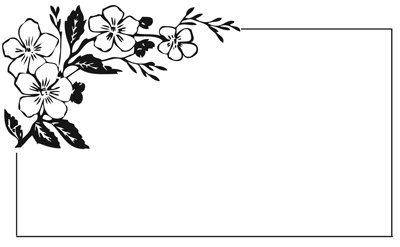 	   	 P.O. Box 1204 Snohomish, WA 98291 	  NEW MEMBER APPLICATION                 Welcome!  We are excited that you have chosen to join the Snohomish Garden Club.Dues:  $25.00 single - $30.00 Couple (same household) Annual Membership September – AugustDATE: ____________ AMOUNT____________CASH____CHECK____CC________LAST NAME &/OR NAMES______________________________________________________FIRST PERSONNAME_____________________PHONE_________________EMAIL______________________SECOND PERSONNAME_____________________PHONE__________________EMAIL_____________________ADDRESS____________________________________________________________________Check if you’re interested in the following volunteer opportunities:Annual Garden Tour___   	Auction ____ 	Board Member___	Historian___ Membership____		Plant Sale____	Photography____	Other? _______________Scholarships & Grants___ 	Veggie Garden____  Do you have expertise in an area and are willing to be a resource? ______________________ ____________________________________________________________________________An Opportunity for Giving – The board of the Snohomish Garden Club provides an opportunity for those who wish to do so to make nonprofit contributions (Under our 501 © status) for those garden club activities that give back to the community.  These include the community hanging baskets, community grants And scholarships, and the community veggie garden. I would like to make a tax deductible donation to the following:			Community Hanging baskets in the amount of $_______________			Community Grants and Scholarships in the amount of $_________			Community Veggie Garden in the amount of $_________________Please note any restrictions regarding the donation: ______________________________________________________You will receive a letter from our treasurer acknowledging your donation as a receipt for the IRS.